Publicado en Barcelona el 14/04/2021 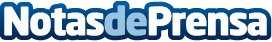 Laumont pone en marcha su nuevo modelo de negocio eCommerce B2B para atender online a los profesionalesLaumont, empresa especialista en trufas y setas con más de 40 años de experiencia en el sector ha apostado estratégicamente por una transformación digital omnicanal durante este último añoDatos de contacto:Comunicación Laumont 973 50 03 23Nota de prensa publicada en: https://www.notasdeprensa.es/laumont-pone-en-marcha-su-nuevo-modelo-de-negocio-ecommerce-b2b-para-atender-online-a-los-profesionales Categorias: Nacional Gastronomía Cataluña E-Commerce Restauración Consumo Digital http://www.notasdeprensa.es